PÄÄLUOTTAMUSMIEHEN VALINTA 2024 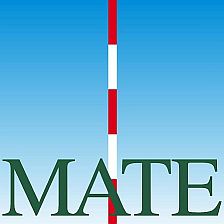 Hei, Sinä uusista haasteista kiinnostunut ja innostunut MATElainen! Toinen pääluottamusmies Jaana Kruth on jäämässä eläkkeelle ja hänelle tarvitaan seuraaja.  Maanmittausalan asiantuntijat MATE ry järjestää huhtikuussa 2024 luottamusmiesvaalit, jossa valitaan uusi 50% pääluottamusmies. MATE ry:llä on kaksi 50%:sta pääluottamusmiestä olemassa olevan sopimuksen mukaisesti ja nyt valitaan toinen uudelle kolmivuotiskaudelle.Maanmittausalan asiantuntijat MATE ry:een kuuluvat jäsenet ovat oikeutettuja asettumaan luottamusmiesehdokkaiksi: Luottamusmiesehdokkaita pyydetään ilmoittautumaan sähköpostilla pääluottamusmies Jaana Kruthille 25.3.2024 klo 16.00 mennessä, jaana.kruth@maanmittauslaitos.fi tai vaalitoimikunnan puheenjohtajalle Matti Alajoelle matti.alajoki@maanmittauslaitos.fi. Tässä yhteydessä voi jo toimittaa oman esittelynsä ja valokuvansa, jotka kootaan ehdokaslis-taksi jäsenvaaleja varten, mutta nämä voi toimittaa myöhemminkin annetun aikataulun puitteissa. ILMOITTAUDU EHDOKKAAKSI! Saat tehtävääsi luottamusmieskoulutuksen VES/TES-sopimusten mukaisesti ja mukavan MATElaisen luottamusmiesporukan ja Ammattiliitto PRO:n tuen kaikkine etuineen. Pääluottamusmiehen, 50% tehtävään kuuluu mm. seuraavat tehtävät:MATE ry:n alueellisten, valtakunnallisten luottamusmiesten koulutus ja tukiAktiivinen yhteydenpito jäseniin ja yhteistyöverkostoihinPalkkausjärjestelmän ja VES/TES – sopimusten toteuttamisen seuranta ja niistä neuvotteleminen. Maanmittauslaitoksen luottamussopimuksen mukaisen toiminnan toteuttaminen sekä MML:n laitostasoinen YT-toimintaJäsenistön edustaminen hankkeiden valmisteluissa ja toteuttamisissa mukaan lukien erilaisten työryhmien ja vastaavien elinten jäsenyysAmmattiliitto Pro / Mate ry:n neuvottelutoiminta Pron mandaatilla.PALMA-arviointiryhmätyöskentely ja palkkausjärjestelmän kehittäminenPääluottamusmies tekee yhteistyötä työnantajan ja muiden liittojen kanssa ja toimii ”sillanrakentajana” edustamansa jäsenistön ja työnantajan välisissä suhteissa. Pääluottamusmiehen toimipaikka on sama kuin hänen nykyinen toimipaikkansa ja esihenkilönä jatkaa hänen nykyinen esihenkilönsä. Pääluottamusmies on puoliksi vapautettu säännöllisestä virka- tai työtehtävästään.Pääluottamusmiehen toimikausi on 1.7.2024 – 30.6.2027 eli kolme vuotta. Luottamusmiespalkkio on tällä hetkellä 557,56€/kk. Lisätietoja tehtävästä antavat Pro/MATE ry:n nykyiset pääluottamusmiehet Ulla Mikkanen ja Jaana Kruth. Ota yhteyttä Teams-viestillä tai –puhelulla. 14.3.2024 MATE ry:n vaalitoimikunta  Aikataulu: o Vaalikirje sähköpostilla jäsenille 14.3.2024. o Ehdokkaiden ilmoittautuminen 25.3.2024 klo 16:00 mennessä. o Äänestys tapahtuu 10. – 24.4.2024 välisenä aikana Webropol-äänestyksenä. o Vaalitulos on selvillä 24.4.2024 klo 16:15. o Uusi luottamusmies aloittaa tehtävässä 1.7.2024. 